Peer Learning Collated Group Ideas 2016During the session, the collated ideas from the group included the following:Participation activities during a learning sessionshout outflipchartquestionnairessmall group discussionsquestions and answerspicture quizsimulated consultationposter boardsUsing a variety of learning methods keeps participants engaged and learning effectively.Some learning methodsVisual: watching demonstrations, photos, pictures, flowcharts, drawing pictures and diagrams, you tube videos, ‘see 1 do 1 teach 1’Auditory: demonstrating, podcasts, talking through a diagram or procedure, stories and real-life examplesReading and Writing: lists and bullet points, mind maps, repetition, diagrams, acronyms, colour and highlightingKinaesthetic: interactive activities, making things, practising, feeling muscles, trial and error, learning while movingWe all have our preferred methods of learning, so in a group learning situation it is helpful to include several different kinds of learning method.Some ideas about using PowerPointGood ways of using PowerPoint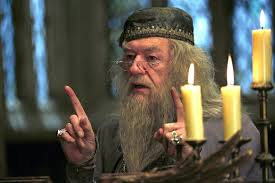 Poor ways of using PowerPoint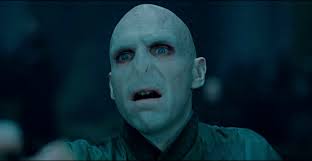 Support and enhance the speaker’s messageJust duplicate or replace the speaker’s wordsskilful use of images and picturesflow diagramsuse of colourappropriate animationsvideos (ensure the link works!)keep it simpleremind groups of questions or instructionscan use printed notes or handoutstoo many wordsreliance on slideslack of interactionlong boring tablescomplicated tables and chartsdistracting special effectspoor colour choice for fontsdodgy formattingroom too darktechnical issuesusing the ‘print slides’ as a handout